Magyar Növényvédő Mérnöki és Növényorvosi Kamara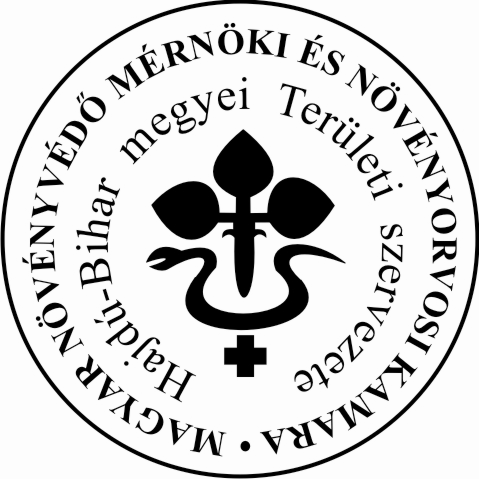 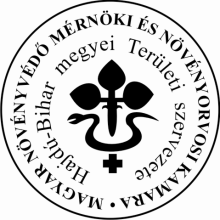 Hajdú-Bihar Megyei Területi Szervezete4032 DEBRECEN Füredi út 76. 1/7.: 70/433-4027Email: novkamara.hbm2@gmail.com	F  E  L  H  Í  V  Á  SNövényvédőszer vásárlásához, felhasználásához szükséges hatósági engedéllyel nem rendelkező gazdák részére!A 43/2010 (IV.23) FVM rendelet értelmében az II. és III. forgalmi kategóriába sorolt növényvédőszerek felhasználásához, vásárlásához, valamint növényvédőszerrel végzett növényvédelmi szolgáltatáshoz hatósági engedély szükséges.Ezen hatósági engedély megszerzéséhez nyújt segítségeta Magyar Növényvédő Mérnöki és Növényorvosi Kamara Hajdú-Bihar Megyei Területi Szervezete,amely kizárólagos jogosultsággal rendelkezik a tanfolyamok szervezésében.Ennek keretében szervezetünk elegendő jelentkező eseténJelentkezési határidő: 2018. november 28, szerda.Jelentkezni lehet és jelentkezési feltételek:Nánási Viktória, Magyar Növényvédő Mérnöki és Növényorvosi Kamara Hajdú-Bihar Megyei Területi Szervezete, irodavezető. 4032 Debrecen, Füredi út 76. 1/7.Feltételek: jelentkezési lap, orvosi igazolás, befizetési igazolás leadása a megadott határidőig.Fogadóóra: hétfő, szerda, péntek: 08.30–12.00. Telefon: 70/433-4027e-mail: novkamara.hbm2@gmail.comA képzésen minimum induló létszáma:  		   	25 főA képzés költsége(képzés+tankönyv+vizsgadíj): 		70.000.- Ft+ Áfa  